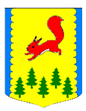 КРАСНОЯРСКИЙ КРАЙПИРОВСКИЙ МУНИЦИПАЛЬНЫЙ ОКРУГПИРОВСКИЙ ОКРУЖНОЙ СОВЕТ ДЕПУТАТОВРЕШЕНИЕОб утверждении перечня постоянных комиссийПировского окружного Совета депутатов Руководствуясь статьей 40 Федерального закона от 06.10.2003 № 131-ФЗ «Об общих принципах организации местного самоуправления в Российской Федерации», статьей 1 Закона Красноярского края от 01.12.2014 № 7-2884 «О некоторых вопросах организации органов местного самоуправления в Красноярском крае» и  статьей 3 Закона Красноярского края от 05.12.2019 №8-3431 «Об объединении всех поселений, входящих в состав Пировского  района Красноярского края, и наделении вновь образованного муниципального образования статусом муниципального округа», Пировский окружной Совет депутатов РЕШИЛ:Утвердить перечень  постоянных комиссий Пировского окружногоСовета депутатов:Комиссия по бюджетной, налоговой, экономической политике, земельным, имущественным отношениям и правоохранительной деятельности;Комиссия по социальной политике и вопросам местного самоуправления;Комиссия по вопросам жизнеобеспечения, благоустройства, сельского и лесного хозяйства.Решение    вступает    в   силу   со   дня   следующего за днем его принятия и подлежит официальному опубликованию в районной газете «Заря».Председательствующий	        Г.И. Костыгина22.09.2020с. Пировское     № 1-3р